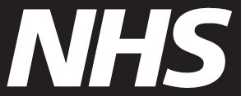 حجز موعد للتطعيم ضد كوفيد-19 في الربيعندعوك إلى حجز موعد للتطعيم ضد كوفيد-19 في الربيع. وهذا لأن سجلك الطبي لدى هيئة الصحة الوطنية يشير إلى أنك تعاني ربما من ضعف في الجهاز المناعي. يمكنك الاطلاع على موجز الحالات الصحية التي تسبب ضعف الجهاز المناعي وعلاجاتها وأدويتها على الموقع www.nhs.uk/get-covid-vaccine.كيفية حجز موعد
يمكنك الحجز عبر الإنترنت على www.nhs.uk/get-vaccine - والإجابة “نعم، أعاني من ضعف الجهاز المناعي” أو “أريد التأكد”.يمكنك الحجز على تطبيق هيئة الصحة الوطنية NHS Appيمكنك العثور على أقرب مركز تطعيم ضد كوفيد-19 بدون حجز على www.nhs.uk/covid-walk-in.اليوم الأخير الذي يمكنك التطعيم فيه هو 30 يونيو 2024.إذا كنت تحتاج إلى مساعدةإذا لم تستطع الدخول على الإنترنت، يمكنك الاتصال بالهاتف رقم 119. نوفر مترجمين. يمكنك استخدام خدمة الهاتف النصي 18001 119 أو خدمة ترجمة لغة الإشارة البريطانية لهيئة الصحة الوطنية على الموقع: signvideo.co.uk/nhs119 إذا كنت تحصل على رعاية منزلية، اتصل بعيادة الأسرة المسجل لديها لحجز زيارة منزلية. إذا لم تستطع العيادة ترتيب هذا، فيمكنك العثور على بيانات الاتصال بمراكز التطعيم ضد كوفيد-19 في منطقتك المحلية على الموقع www.england.nhs.uk/covid-vaccination-contacts. للحصول على هذه الدعوة بلغة سهلة وبأي وصيغ ولغات أخرى، يمكنك زيارة الموقع: www.england.nhs.uk/seasonal-invites. في يوم موعد تطعيمك ستحتاج إلى تأكيد أنك لا زلت تعاني من ضعف الجهاز المناعي قبل أن نتمكن من تطعيمك. للحالات أو العلاجات الصحية التي تُضعف الجهاز المناعي، سيكون مفيدا إذا فعلت ما يلي:أحضرت تذكرة الوصفات الطبية المتكررة أو صندوق الأدوية، أو أحضرت خطاب من هيئة الصحة الوطنية تؤكد تشخيصك، أوأبرزت سجلك الصحي أو تاريخ أدويتك على تطبيق هيئة الصحة الوطنية.إذا تغيَّرت حالتك الصحية ولم يعد جهازك المناعي ضعيفا، فلست بحاجة إلى حجز موعد آخر.معلومات إضافية التطعيم ضد كوفيد-19 في هذا الربيع سيقلل من مخاطر الإصابة بأمراض خطيرة. ومن المهم أن تعزز حمايتك لأن مستواها ينخفض مع الوقت وتتغير متحورات كوفيد-19. لمزيد من المعلومات حول اللقاح، ادخل على الموقع: www.nhs.uk/covidvaccination.إذا كان أي من بياناتك الشخصية في هذه الدعوة غير صحيحة، يمكنك معرفة الجهة التي يجب التواصل معها على الموقعwww.england.nhs.uk/covid-invite-enquiry . مع خالص التقدير، فريق التطعيم لدى هيئة الصحة الوطنية في انجلترا
 